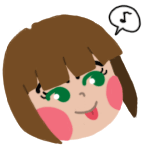 Claire StengerWriter ~ Illustrator ~ Animator(917) 913-6202cas647@nyu.eduwww.clairestenger.comLead Narrative Designer – Disney Getaway Blast		 GameloftAugust 2018 – presentConceptualized original story, consults on concept art and marketing materials including televised trailers. Mediates and organizes between Disney and Gameloft studios in order to conceptualize, pitch, and personally write all character dialogue and UI text in the game. Does extensive research to ensure the most accurate character voice possible in accordance with Disney’s guidelines.Narrative Designer						 GameloftFebruary 2017 – presentConceptualizes, designs, and writes continuous narrative for mobile video games, including Asphalt 8 & 9, My Little Pony: Friendship is Magic, LEGO Legacy: Heroes Unboxed, Modern Combat, Order & Chaos, and several upcoming projects. Currently Lead Narrative Designer on Disney Getaway Blast, Dragon Mania Legends, Harvest Friends, Order & Chaos 2: Redemption, and Blitz Brigade, as well as several upcoming projects. Establishes the tone of the game and conveys it to the player through UI, dialogue, and design. Works cross-discipline with other writers, designers, and artists, and organizes multi-national teams through a narrative-focused lens to create a high-quality gameplay experience.Co-Developer, Co-Story Editor, Writer			 CrunchyrollSeptember 2017 – October 2018Co-developed, successfully pitched, and served as co-story editor on Crunchyroll’s first original anime production High Guardian Spice. Wrote pitch documents, engaged in brainstorms, developed and established world and character details, participated in VO sessions, gave notes on and edited one-sheets, scripts, and assorted written materials. Developed and wrote several initial comic chapters in cooperation with a company editor before the series was picked up for television.Editor, Writer & Personal Assistant                                        Baboon Animation2014 – 2016Managed administrative affairs including bookkeeping, payments, and general organization. Brainstormed stories, wrote or edited premises, outlines, springboards, treatments, scripts, and promotional material such as articles and pitches. Has done work on series such as PEG + CAT (PBS Kids), Angry Birds Toons (Rovio), Rock Angels (Cybergroup Studios), Insectibles (One Animation) Kit ^n^ Kate (Toonbox), Osmar: The Heel of the Loaf (44 Toons), Rudy the Cloud Boy (Tomavistas), Oddbods (One Animation), Rise of the Terracotta Warriors (Dragon Dreams), pitches for Nick Jr, and several articles published in Animation Magazine.Freelancer							 2009 – presentHas worked on many projects including character design and storyboards for video games and animation, articles for Animation Magazine, writing and editing for games, film scripts, project pitches, and graphic novels. Personal projects include an independent horror/romance visual novel, writing and editing for a comic version of High Guardian Spice, developing a picture book, writing and boarding an animated short titled Reception (top 12% winning script in Austin Film Festival and winning script of Macoproject Film Festival), developing and pitching a miniseries, and dabbling in apparel design.Writing Tutor						  	CheggSeptember 2016 – 2017Tutored students in any and all forms of writing, from essays to screenplays. Offered critique, advice, and helped establish core writing techniques such as story structure, proper spelling, and grammar. Graphic Design Internship				  	SacatelleJuly 2016 – September 2016 Designed creative, fun, brand-faithful reusable bags for a menagerie of companies. Worked closely with sales, and the companies themselves, to see their vision through and inspire them with unique designs. Has designed for companies such as Harmless Harvest, Serendipity 3, Dental365, Fidelity, H2rOse, Chocolate Moonshine, Poo~Pourri, and XCVI.EducationNew York University (NYU)					Ethical Culture Fieldston School​2010 – 2014							Class of 2010, Art MajorFilm & Television Major – Animation Concentration						Tisch School of the Arts						School of Visual Arts BFA, Honors							Comic and Life Drawing coursesSkillsMICROSOFT WORD, EXCEL, FINAL DRAFTADOBE PHOTOSHOP, FLASH, ILLUSTRATORPENCIL + INK, WATERCOLOR, CHARCOAL